УКРАЇНАЧЕРНІГІВСЬКА  МІСЬКА  РАДАВИКОНАВЧИЙ  КОМІТЕТ. Чернігів, вул. Магістратська, 7_______________________________________тел 77-48-08ПРОТОКОЛ № 21			засідання виконавчого комітету міської радим. Чернігів						Розпочато засідання о 09.00                                                                                   Закінчено засідання о 09.30                                                                                                 12 липня  2018 рокуМіський голова								В. А. АтрошенкоЗаступник міського голови – керуючий справами виконкому					С. І. Фесенко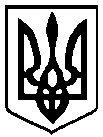                                                 Брали участь у засіданні:                                                Брали участь у засіданні:                                                Брали участь у засіданні:Головує:Головує:Атрошенко В. А. Атрошенко В. А. міський голова Члени виконавчого комітету міської ради:Атрощенко О. А.Атрощенко О. А.заступник міського голови Козир О. І.Козир О. І.головний архітектор проектів приватного підприємства «АРДІ КА» Ломако О. А.Ломако О. А.заступник міського голови Фесенко С. І. Фесенко С. І. заступник міського голови – керуючий справами виконкому Хоніч О. П.Хоніч О. П.заступник міського голови Черненко А. В.Черненко А. В.заступник міського голови Відсутні члени виконавчого комітету міської ради:Власенко Ю. Д.Власенко Ю. Д.представник міської організації Всеукраїнського об’єднання"Батьківщина" Черненок М. П.Черненок М. П.секретар міської ради Шевченко О. В.Шевченко О. В.перший заступник міського голови Запрошені на засідання виконавчого комітету міської ради:Барикіна О. М.Барикіна О. М.- заступник начальника загального відділу міської ради (1, 2) Гоголь М. О.Гоголь М. О.- директор КП «Паркування та ринок» міської ради (2)Куц Я. В.Куц Я. В.- начальник управління житлово-комунального господарства міської ради (1, 2)Лисенко О. Ю.Лисенко О. Ю.- начальник фінансового управління міської ради (1, 2)Миколаєнко Р. С.Миколаєнко Р. С.- начальник юридичного відділу міської ради (1, 2)Відповідно до Закону України «Про запобігання корупції» ніхто з членів виконавчого комітету міської ради не повідомив про реальний або потенційний конфлікт інтересів.Відповідно до Закону України «Про запобігання корупції» ніхто з членів виконавчого комітету міської ради не повідомив про реальний або потенційний конфлікт інтересів.Відповідно до Закону України «Про запобігання корупції» ніхто з членів виконавчого комітету міської ради не повідомив про реальний або потенційний конфлікт інтересів.1. СЛУХАЛИ:	Про перерахування додаткового внеску міської ради у статутний капітал комунального підприємстваПро перерахування додаткового внеску міської ради у статутний капітал комунального підприємстваДоповідав:                                 Куц Я. В.Виступили:                               Лисенко О. Ю.                                                   Козир О. І.                                                     Атрошенко В. А.Доповідав:                                 Куц Я. В.Виступили:                               Лисенко О. Ю.                                                   Козир О. І.                                                     Атрошенко В. А.ГОЛОСУВАЛИ:"ЗА" – одноголосно"ЗА" – одноголосноВИРІШИЛИ:Рішення № 319 додаєтьсяРішення № 319 додається2. СЛУХАЛИ:	Про надання дозволу на придбання  обладнання та  предметів довгострокового користуванняПро надання дозволу на придбання  обладнання та  предметів довгострокового користуванняДоповідав:                                Гоголь М. О.Виступили:                               Черненко А. В.                                                   Куц Я. В.                                                     Атрошенко В. А.Доповідав:                                Гоголь М. О.Виступили:                               Черненко А. В.                                                   Куц Я. В.                                                     Атрошенко В. А.ГОЛОСУВАЛИ:"ЗА" – одноголосно"ЗА" – одноголосноВИРІШИЛИ:Рішення № 320 додаєтьсяРішення № 320 додається